The next course in your area Venue and dates: Dates: 	April 18th	9:15 – 11:30am		April 25th     9:15 – 11:30am                              May 2nd         9:15 – 11:30am                   May 9th           9:15 – 11:30am                   May 18th     9:15 – 11:30am                             May 23rd        9:15 – 11:30am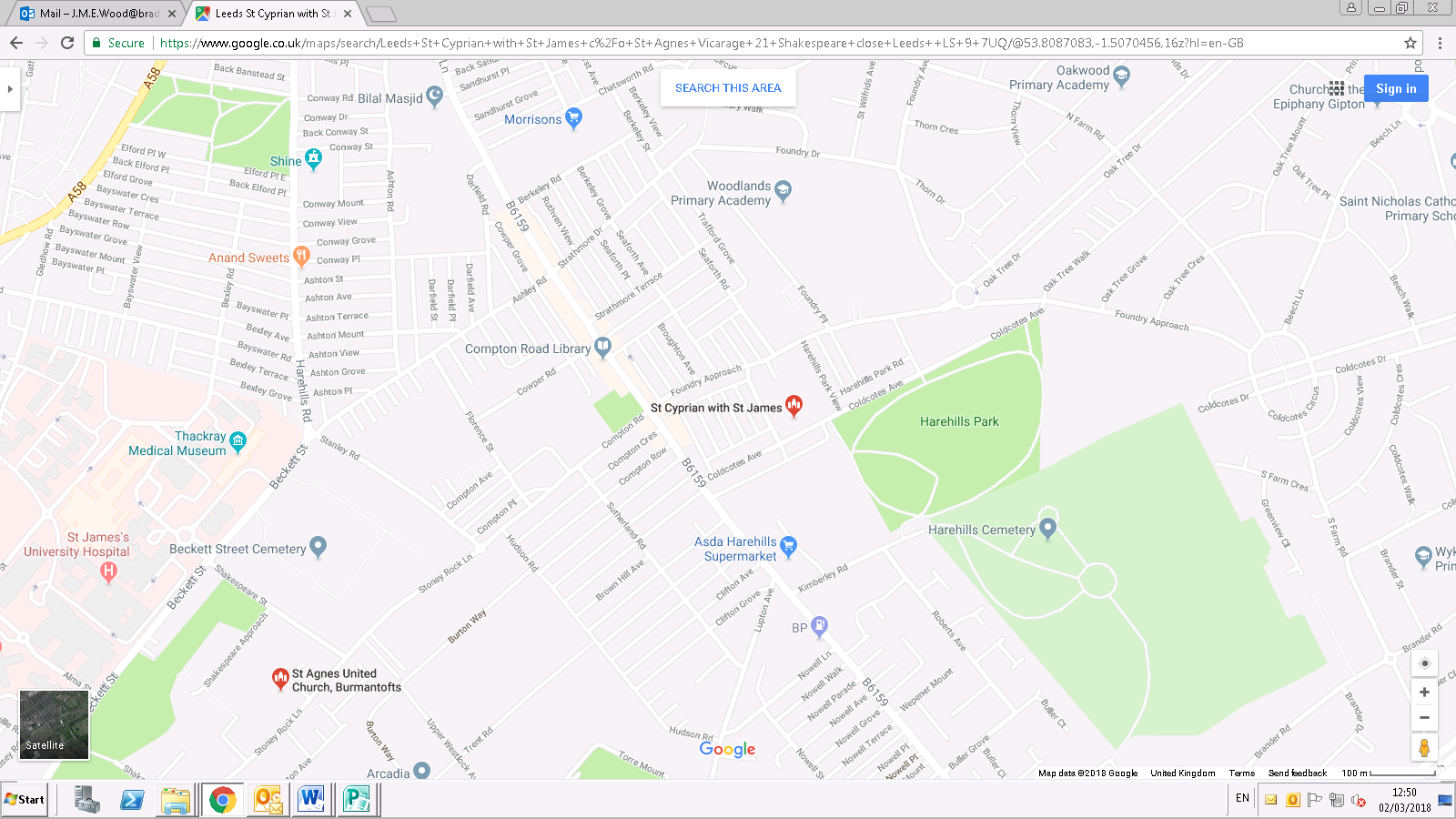 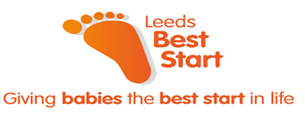 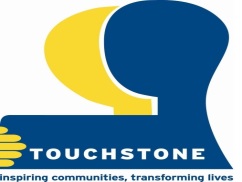 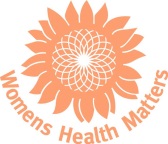 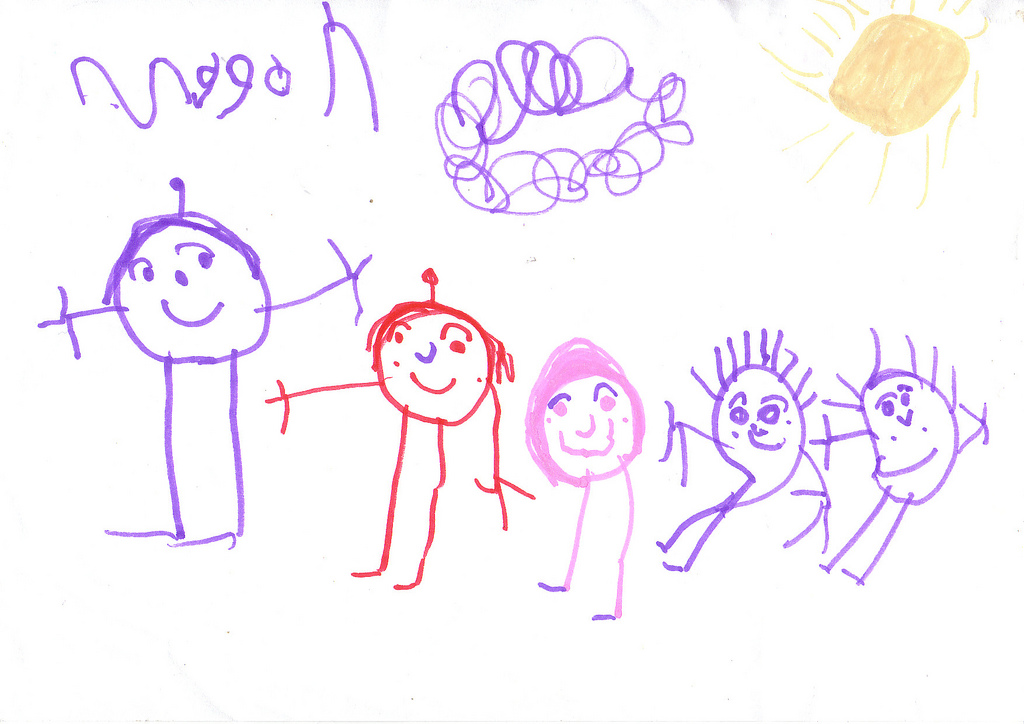 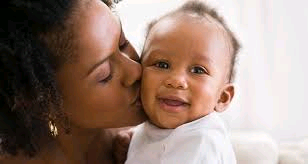 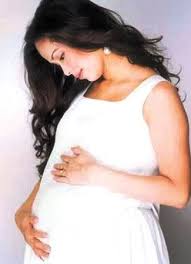 